FL·IDEA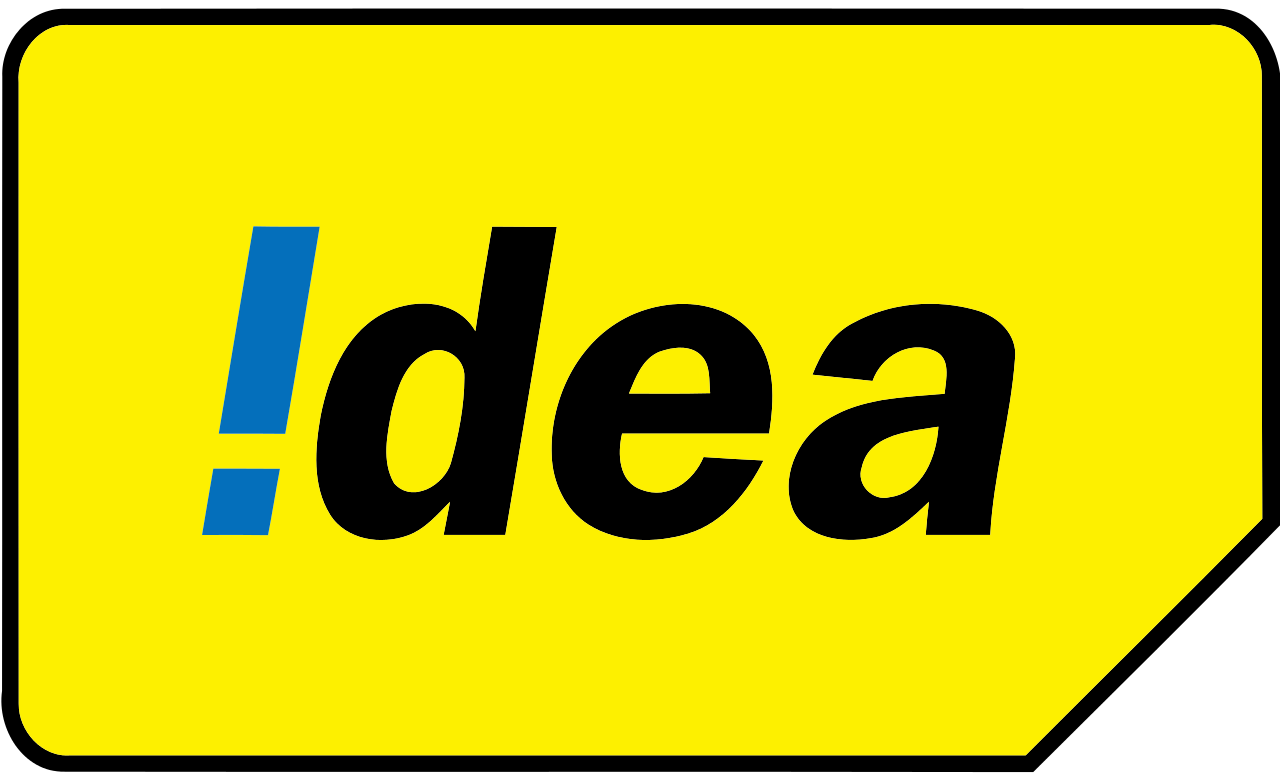 Hello Students, The Governor of Florida has asked us to help educators do a better job in preparing students to work in the creative and technical occupations of the future such as science, technology, and engineering. W e would like to learn from what others have done in the past and apply that to our planning. This is where we need your help. In order to support future breakthroughs in science, technology, and engineering, we want to learn more about great inventors of the past.  We have teamed up with the Florida Inventors Hall of Fame to award one inventor from the state of Florida with the Greatest Florida Inventor Award.  We have narrowed the field to five finalists.  We would like for you to help us make the final decision.Using resources we have provided, we would like for you to rank these inventors from first to fifth.  While doing your research, decide on the criteria you will use to rank these inventors.  For example, does the number of patents they have been awarded matter?  Is impact on health care more important than the dollars generated by these inventors?  Determine four to five criteria that will help you decide on the greatest Florida inventor.Once you have determined the greatest Florida inventor of all time, please write back to me with that information. Include the criteria you selected, and describe in detail the procedure you used to rank each inventor so that we can include this information in the awards presentation. Thank you, Iam Inventive
Chief Executive Officer 
FL·IDEA 